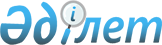 Об образовании избирательных участков
					
			Утративший силу
			
			
		
					Решение акима Енбекшильдерского района Акмолинской области от 11 мая 2014 года № 5. Зарегистрировано Департаментом юстиции Акмолинской области 29 мая 2014 года № 4218. Утратило силу решением акима Енбекшильдерского района Акмолинской области от 12 октября 2015 года № 11      Сноска. Утратило силу решением акима Енбекшильдерского района Акмолинской области от 12.10.2015 № 11 (вводится в действие со дня официального опубликования).      Примечание РЦПИ.

      В тексте документа сохранена пунктуация и орфография оригинала.

      В соответствии со статьей 23 Конституционного закона Республики Казахстан от 28 сентября 1995 года «О выборах в Республике Казахстан» аким района РЕШИЛ:



      1. Образовать избирательные участки на территории Енбекшильдерского района согласно приложению.



      2. Контроль за исполнением настоящего решения возложить на руководителя аппарата акима района Аутенова А.К.



      3. Настоящее решение вступает в силу со дня государственной регистрации в Департаменте юстиции Акмолинской области и вводится в действие со дня официального опубликования.      Аким района                                А.Садуақасұлы      «СОГЛАСОВАНО»      Председатель

      Енбекшильдерской районной

      избирательной комиссии                     А.Овсянников

Приложение к решению     

акима Енбекшильдерского района

от 11 мая 2014 года № 5    

Избирательные участки на территории Енбекшильдерского района

избирательный участок № 330

границы: село Кудукагаш

избирательный участок № 331

границы: село Краснофлотское

избирательный участок № 332

границы: село Заураловка

избирательный участок № 333

границы: село Яблоновка

избирательный участок № 334

границы: село Макинка

избирательный участок № 335

границы: село Буланды, аул Карагай

избирательный участок № 336

границы: село Макпал

избирательный участок № 337

границы: село Когам

избирательный участок № 338

границы: село Мамай

избирательный участок № 339

границы: село Невское

избирательный участок № 340

границы: аул Андыкожа батыра

избирательный участок № 341

границы: аул Ульги

избирательный участок № 342

границы: село Карловка

избирательный участок № 343

границы: село Трамбовка

избирательный участок № 344

границы: село Уюмшил

избирательный участок № 345

границы: село Кызылуюм

избирательный участок № 346

границы: село Пригорхоз

избирательный участок № 347

границы: село Жокей

избирательный участок № 348

границы: село Кенащи

избирательный участок № 349

границы: город Степняк,

входят: улица Сейфуллина 1, 2, 3, 4, 5, 6, 7, 8, 10, 11, 12, 13, 14, 15, 16, 17, 18, 19, 20, 21, 22, 23, 24, 25, 26, 27, 28, 29, 30, 31, 32, 33, 35.

улица имени Биржан сал 1, 5, 7, 9, 10, 11, 12, 13, 14, 15, 16, 17, 18, 19, 20, 22, 24, 26, 28, 29, 32, 39, 43, 45, 47, 49, 50, 51, 53, 54, 55, 56, 57, 58, 59, 60, 61, 63, 65, 67, 69, 73, 75, 77, 79, 80, 82, 84, 86, 87, 88, 89, 91, 93, 95, 97, 98, 99, 100, 101, 102, 103, 104, 105, 106, 107, 108, 109, 110, 111, 112, 113, 114, 115, 116, 118, 119, 120, 121, 122, 124, 126, 128, 130, 132, 134, 136, 138.

улица Е.Ибрагимова 3, 4, 5, 6, 7, 8, 9, 10, 11, 13.

улица Симов-Гирея 3, 4, 6, 8, 9, 10, 13, 15, 16, 18, 21, 22, 23, 28, 29, 31, 32, 33, 34, 36, 38, 39, 40, 41, 42, 43, 45, 47, 49, 50, 52, 53, 54, 55, 56, 56 а, 57, 58, 63, 64, 67, 68, 69, 70, 71, 73, 74, 75, 76, 79, 80, 81, 84.

улица М.Жумабаева 1, 3, 7, 8, 9, 10, 12, 13, 14, 15, 18, 19, 20, 21, 22, 24, 25, 28, 30, 36, 38, 40, 42, 44, 46.

улица А.Жакупова 2, 3, 6, 7,8, 9, 10, 11, 12, 13, 14, 15, 16, 17, 18, 19, 21, 22, 23, 24, 25, 26, 27, 28, 29, 30, 31, 32, 33, 34, 35, 36, 37, 38, 39, 40, 41, 42, 43, 44, 45, 47, 49.

улица Исмаилова 1, 2, 4, 6, 7, 8, 9, 11, 13, 14, 16, 17, 19.

избирательный участок № 350

границы: город Степняк,

входят: улица А.Атнашева 1, 2, 4, 5, 6, 7, 8, 9, 10, 12, 14, 15, 16, 18, 19, 21, 22, 24, 25, 27, 29, 31.

улица Ш.Косшыгулова 1, 2, 4, 5, 6, 8, 13, 19, 21, 23, 25, 29.

улица Некрасова 1, 12, 13, 14, 15, 18, 20, 23, 25.

улица Досова 2, 4, 5, 5 а, 5 б, 6, 7, 8, 8 а, 9, 10, 11, 12, 14, 15, 16, 17, 18, 20, 21, 22, 23, 24, 25, 26, 27, 28, 29, 30, 31, 32, 33, 34, 35, 37, 38, 39, 40, 41, 42, 43, 44, 47, 48, 49, 51, 52, 56, 58, 60, 64, 65, 66, 70, 71, 72, 74, 76, 78, 79, 80, 81, 83, 89, 91, 93, 95.

улица Кенесары 1, 2, 8, 9, 10, 12, 13, 14, 15, 17, 18, 19, 21, 23, 28, 30, 31, 32, 36, 37, 38, 41, 44, 45, 46, 47, 50, 51, 53, 54, 55, 62, 65, 66, 69, 71, 75, 77, 83, 89, 95, 97, 99, 101, 111, 113, 115, 117.

улица Антаева 1, 2, 3, 4, 5, 6, 7, 8, 9, 10, 11, 12, 13, 14, 15, 17, 18, 20, 21.

улица Омигова 1, 2, 3, 4, 5, 6, 7, 9, 10, 11, 12, 13, 15, 16, 18, 20, 22, 24, 28, 30, 32, 34, 36.

улица Наурызбай-батыра 2, 3, 6, 7, 10, 11, 13, 14, 15, 18, 19, 21, 22, 24, 26, 29, 30, 31, 33, 34, 35, 36, 37, 39, 40, 41, 42, 44, 47.

улица Буденного 1, 2, 3, 5, 6, 9, 10, 11, 12, 14, 15, 16, 17, 18, 20, 21, 23, 24, 25, 27, 29, 31, 33, 35, 37, 39, 41, 43, 45, 47, 49, 55, 57, 63, 65, 67, 69, 71, 73.

улица Дрыгача 1, 3, 4, 7, 8, 11, 12, 13, 14, 15, 16, 17, 18, 23, 24, 26, 27, 28, 29, 31, 32, 33, 34, 35, 37, 38, 39, 41, 43, 44, 45, 46, 47, 48, 50, 51, 52, 53, 56.

улица Моисеенко 1, 2, 3, 4, 5, 6, 7, 8, 9, 10, 11, 12, 13, 14, 15, 16, 17, 18, 19, 20, 21, 24, 25, 26, 28, 29, 30, 31, 32, 33, 35, 36, 37, 38, 39, 40, 41.

улица Джангельдинская 1, 2, 4, 8, 9, 10, 12, 14, 15, 16, 18, 19, 20, 21, 22, 23, 24, 25, 26, 27, 29, 30, 31, 32, 33, 34, 35, 36, 37, 38, 39, 40, 41, 42, 43, 44, 45, 46, 47, 48, 49, 50, 52, 56, 58, 60, 62, 64, 66, 68, 70.

избирательный участок № 351

границы: город Степняк,

входят: улица имени Аблай-хана 1, 2, 3, 4, 5, 7, 8, 9, 10, 13, 14, 15, 17.

улица Рыскулова 1, 2, 4, 5, 6, 7, 8, 9, 11, 12.

улица Чапаева 1, 3, 4, 5, 6, 7, 8, 9, 10, 11, 12, 13, 14, 15, 16, 18, 20, 22, 24, 26, 27, 28, 31, 32, 33, 34, 35, 36, 37, 38, 39, 40, 45, 47, 48, 50, 51, 52, 53, 54, 55, 57, 58, 60, 61, 63, 64, 65, 69, 73, 75, 77, 83.

улица Габдуллина 1, 2, 6, 7, 8, 10, 12, 13, 14, 15, 16, 17, 18, 19, 20, 21, 24, 25, 26, 27, 29, 30, 31, 32, 33, 34, 35, 36, 38, 39, 40, 42, 43, 44, 46, 47.

улица Нурмаганова 1, 1 а, 2, 2 а, 3, 4, 7, 9, 10, 12, 13, 14, 16, 17, 18, 19, 24, 26.

улица Амангельдинская 1, 2, 3, 4 а, 5, 6, 7, 8, 9, 11, 12, 13, 14, 16, 17, 19, 20, 21, 24, 28, 30, 32, 34, 38, 40, 44, 46.

улица Сыздыкова 1, 2, 3, 4, 5, 6, 7, 9, 10, 11, 12, 13, 14, 15, 16, 17, 18, 19, 21, 22, 23, 24, 24 а, 25, 26, 28, 28 а, 28 б, 29, 30, 31, 32, 38, 39, 41, 42, 43, 44, 45, 46, 47, 48, 49, 50, 51, 52, 53, 54, 55, 57, 59, 63.

улица Абсалям кажи 2, 3, 4, 5, 6, 7, 8, 9, 11, 12, 13, 15, 16, 17, 18, 19, 21, 22, 23, 24, 25, 26, 27, 28, 29, 30, 31, 32, 33, 34, 43, 45, 47.

улица Валиханова 4, 4 а, 5, 7, 8, 9, 10, 11, 12, 13, 14, 15, 16, 17, 18, 19, 20, 21, 23, 24, 25, 26, 27, 28.

улица К.Кошербаева 1, 2, 4, 5, 6, 7, 8, 9, 10, 12, 13, 14, 15, 16, 17, 18, 19, 20, 21, 22, 23, 25, 26, 29, 30, 31, 33, 34, 35, 36, 37, 39, 42, 43, 44, 45, 46, 47, 48, 49, 50, 51, 52, 53, 54, 55, 57, 58, 59, 61, 63.

избирательный участок № 352

границы: город Степняк,

входят: улица Первомайская 1, 2, 3, 4, 6, 7, 8, 9, 11, 12, 13, 14, 15, 16, 18, 19, 20, 21, 22, 23, 24, 25, 26, 27, 28, 29, 30, 32, 36, 38, 39, 42, 44, 45, 49, 53, 55, 57, 59, 61, 63.

улица имени Абая 5, 6, 7, 9, 10, 11, 12, 16, 18, 22, 23, 24.

улица Р.Елебаева 1, 3, 5, 6, 7, 8, 9, 10, 12, 13, 14, 15, 16, 18, 19, 20, 21, 22, 23, 24, 25, 26, 27, 28, 28 а, 30, 31, 32, 33, 34, 36, 38, 40.

избирательный участок № 353

границы: город Степняк,

входят: улица Мустафина 2, 3, 4, 5, 6, 7, 8, 10, 13, 14, 15, 16, 17, 18, 19, 20, 21, 22, 23, 25, 28, 29, 30, 31, 32, 38, 39, 40, 41, 42, 46, 47, 48, 49, 56, 57, 58, 59, 61, 62, 64, 65, 66, 68.

избирательный участок № 354

границы: село Валиханово

избирательный участок № 355

границы: аул Аксу

избирательный участок № 356

границы: село Сапак

избирательный участок № 357

границы: село Жаналык

избирательный участок № 358

границы: аул Акбулак

избирательный участок № 359

границы: аул Актас

избирательный участок № 360

границы: село Енбекшильдерское

избирательный участок № 361

границы: село Кодебас

избирательный участок № 362

границы: село Алга

избирательный участок № 363

границы: село Заозерное

избирательный участок № 364

границы: село Макинка МСУ

избирательный участок № 365

границы: село Каратал

избирательный участок № 366

границы: аул Ангал батыра

избирательный участок № 367

границы: село Баймырза

избирательный участок № 368

границы: село Шошкалы

избирательный участок № 369

границы: село Бирсуат

избирательный участок № 370

границы: село Сауле
					© 2012. РГП на ПХВ «Институт законодательства и правовой информации Республики Казахстан» Министерства юстиции Республики Казахстан
				